Приложение 3к аукционной документацииРекомендуемые требования к внешнему виду нестационарного торгового объекта (параметры и характеристики)Характеристика нестационарного торгового объекта Характеристика нестационарного торгового объекта Характеристика нестационарного торгового объекта Характеристика нестационарного торгового объекта Тип (вид) объектаТип (вид) объектаСпециализация (ассортимент реализуемой продукции)Специализация (ассортимент реализуемой продукции)Павильон – 16 м2Павильон – 16 м2общественное питание общественное питание Параметры нестационарного торгового объектаПараметры нестационарного торгового объектаПараметры нестационарного торгового объектаПараметры нестационарного торгового объектаВнешние элементы:Материал отделки элементовМатериал отделки элементовЦветовое решение (колер)Приставная площадкаобеспечения беспрепятственного доступа для маломобильных групп населенияобеспечения беспрепятственного доступа для маломобильных групп населенияобеспечения беспрепятственного доступа для маломобильных групп населенияСтеныСэндвич панелиСэндвич панелиRAL 9011RAL 1036ОкнаПрофиль ПВХ, алюминиевый профиль, стеклопакетПрофиль ПВХ, алюминиевый профиль, стеклопакетRAL 9011Входная дверьСэндвич панелиСэндвич панелиRAL 9011КрышаПрофнастил оцинкованныйПрофнастил оцинкованныйRAL 9011Рекомендуемые требования к внешнему виду нестационарного торгового объектаРекомендуемые требования к внешнему виду нестационарного торгового объектаРекомендуемые требования к внешнему виду нестационарного торгового объектаРекомендуемые требования к внешнему виду нестационарного торгового объектаГлавный фасад (длина)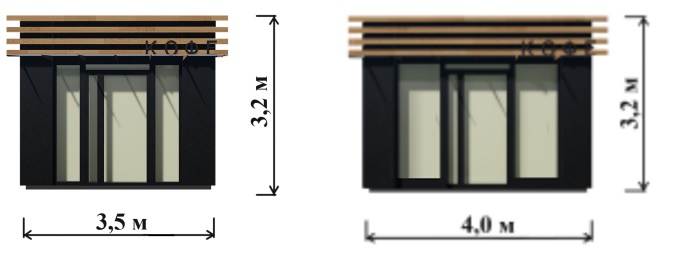 Главный фасад (длина)Главный фасад (длина)Главный фасад (длина)Боковой фасад (ширина)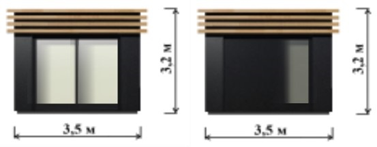 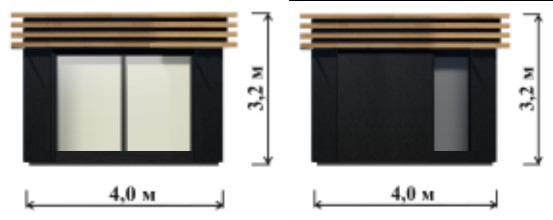 Боковой фасад (ширина)Боковой фасад (ширина)Боковой фасад (ширина)